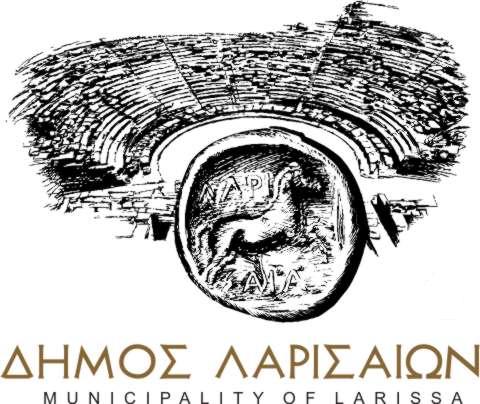 Λάρισα, 30 Ιουλίου  2019  Ανοικτές κλιματιζόμενες αίθουσες λόγω υψηλών θερμοκρασιώνΛόγω των υψηλών θερμοκρασιών που αναμένεται να σημειωθούν στην περιοχή της Λάρισας, από σήμερα Πέμπτη 1η Αυγούστου εως και το Σάββατο 3 Αυγούστου, της ανακοίνωσης της Γενικής Γραμματείας Πολιτικής Προστασίας, από το Αυτοτελές Γραφείο Πολιτικής Προστασίας του Δήμου Λαρισαίων και σε συνεργασία με τις εμπλεκόμενες υπηρεσίες του Δήμου ανακοινώνονται τα εξής: Την Πέμπτη 1/8 και την Παρασκευή 2/8, θα παραμένουν ανοιχτοί οι παρακάτω κλιματιζόμενοι χώροι από τις 7 το πρωί ως τις 7 το απόγευμα:Α’ ΚΑΠΗ Τσαρουχά 9Β΄ΚΑΠΗ Τέρμα ΛαγούΓ’ ΚΑΠΗ Ηρώων Πολυτεχνείου και 23ης ΟκτωβρίουΔ’ ΚΑΠΗ Αχιλλέως 26Ε’ ΚΑΠΗ Κάρλας και ΛαζαρίδηΤο Σάββατο 3/8 θα είναι ανοιχτός ο χώρος του Γ’ ΚΑΠΗ ( Ηρώων Πολυτεχνείου και 23ης Οκτωβρίου) από τις 9 το πρωί μέχρι τις 7 το απόγευμα.Επίσης, παραθέτουμε τις Γενικές Οδηγίες της Γενικής Γραμματείας Πολιτικής Προστασίας για τα μετρα προφύλαξης από τον καύσωνα ► KAYΣΩNAΣΚΑΤΑ ΤΗ ΔΙΑΡΚΕΙΑ ΤΟΥ ΚΑΥΣΩΝΑΑποφύγετε την ηλιοθεραπεία και παραμείνετε σε σκιερά και δροσερά μέρη μακριά από χώρους όπου επικρατεί συνωστισμός.Αποφύγετε τη βαριά σωματική εργασία ιδιαίτερα σε χώρους με υψηλή θερμοκρασία, άπνοια και μεγάλη υγρασία.Αποφύγετε το βάδισμα για πολύ ώρα ή το τρέξιμο κάτω από τον ήλιο.Προτιμήστε τα ελαφρά, άνετα και ανοιχτόχρωμα ρούχα από φυσικό υλικό για να διευκολύνεται ο αερισμός του σώματος και η εξάτμιση του ιδρώτα. Επιλέξτε ένα καπέλο που εξασφαλίζει καλό αερισμό του κεφαλιού. Φορέστε μαύρα ή σκουρόχρωμα γυαλιά με ειδική επίστρωση που προστατεύουν από την αντανάκλαση του ήλιου.Φροντίστε η διατροφή σας να αποτελείται από ελαφρά και μικρά γεύματα, με έμφαση στα φρούτα και τα λαχανικά. Περιορίστε τα λιπαρά.Πίνετε άφθονα υγρά (νερό και χυμούς φρούτων). Αν ιδρώνετε πολύ, προσθέστε αλάτι στο φαγητό σας. Αποφύγετε τα οινοπνευματώδη ποτά.Κάντε χλιαρά ντους κατά τη διάρκεια της ημέρας κι αν χρειαστεί τοποθετείστε υγρά καλύμματα στο κεφάλι και στο λαιμό.Μεριμνήστε για τα μέλη της οικογένειάς σας που πάσχουν από χρόνια νοσήματα (αναπνευστικά, καρδιαγγειακά, κλπ.). Συμβουλευτείτε το θεράποντα ιατρό τους για την εφαρμογή ειδικών οδηγιών και για όσους λαμβάνουν φάρμακα.Αποφύγετε τα πολύωρα ταξίδια με τα μέσα συγκοινωνίας όταν η ζέστη είναι σε πολύ υψηλά επίπεδα.Aν έχετε βρέφη και παιδιά Ντύστε τα όσο γίνεται πιο ελαφρά. Φροντίστε ώστε τα χέρια και τα πόδια τους να είναι ελεύθερα και να μην τυλίγονται σε πάνες.Φροντίστε να μην μένουν στον ήλιο μετά το μπάνιο στη θάλασσα και να φορούν πάντα καπέλο.Εκτός από γάλα συνιστάται η χορήγηση και άλλων υγρών. Συμβουλευτείτε τον παιδίατρο.Για τα μεγαλύτερα παιδιά, φροντίστε να πίνουν πολλά υγρά (νερό και χυμούς φρούτων) και να τρώνε περισσότερα λαχανικά και φρούτα και λιγότερα λίπη.       Aν έχετε ηλικιωμένουςΜετακινείστε τους σε δροσερότερους χώρους ή περιοχές (παραθαλάσσια ή σε βουνό), διότι το πολύ ζεστό και υγρό περιβάλλον αποβαίνει επικίνδυνο. Εναλλακτικά φροντίστε να παραμένουν στα κατώτερα διαμερίσματα πολυώροφων σπιτιών.Ανοίξτε το σπίτι τη νύχτα για να δροσίζει και κρατάτε το ερμητικά κλειστό τις ζεστές ώρες της ημέρας.Μην εγκαταλείπετε τα ηλικιωμένα μέλη της οικογένειας μόνα τους σε περιπτώσεις θερινών διακοπών ή πολυήμερης απουσίας σας από το σπίτι. Διαφορετικά εξασφαλίστε ένα άτομο για την καθημερινή τους φροντίδα.